Родительское собрание «Уроки безопасности» в рамках акции «Москвичи с рождения за безопасность дорожного движения».Цель. Обсудить с родителями режимные вопросы, вопросы организации работы детского сада в летний период. Вспомнить дорожные знаки (предписывающие, запрещающие, информационные); правила поведения с ребенком на улице; дать знания о том, как беседовать с ребенком о правилах дорожного движения.Ход собрания. Выступление воспитателя.Беседа с родителями о режимных вопросах, вопросах организации работы детского сада в летний период.Викторина. Рекомендации.Викторина.Родители делятся на две команды. Придумывают название и девиз команды. (2 минуты).Командам даются таблички с дорожными знаками, нужно разделить на 4 группы: запрещающие, предписывающие, информационные, предупреждающие. (4 минуты).Одной команде нужно показать и рассказать,  как правильно переходить дорогу с коляской, а другой – показать и рассказать, как правильно идти с ребенком по пешеходному переходу. (1 минута).Командам даются разрезные картинки: знаки дорожного движения, нужно собрать знак, назвать его и сказать к какой группе знаков он относится. (3 минуты).Придумать и нарисовать знак: «Я – родитель», «Ребенок – личность». (5 минут).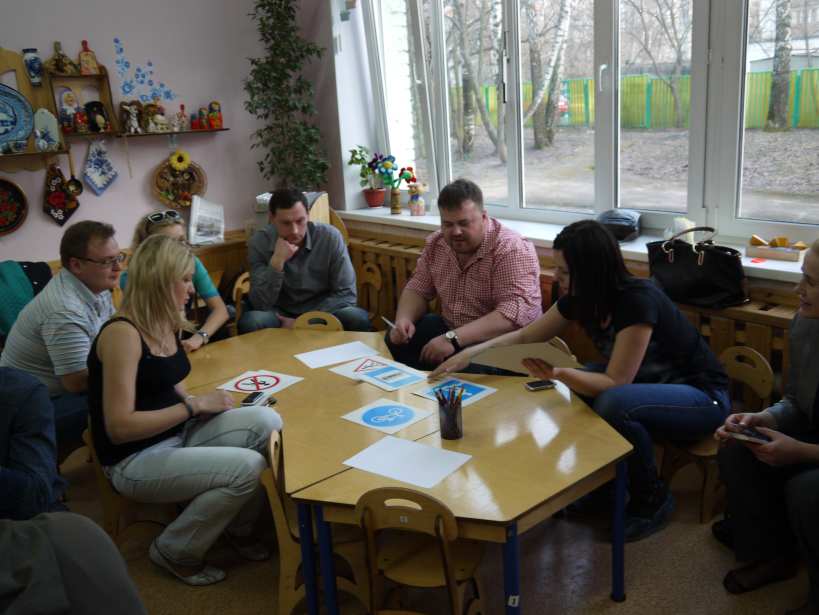 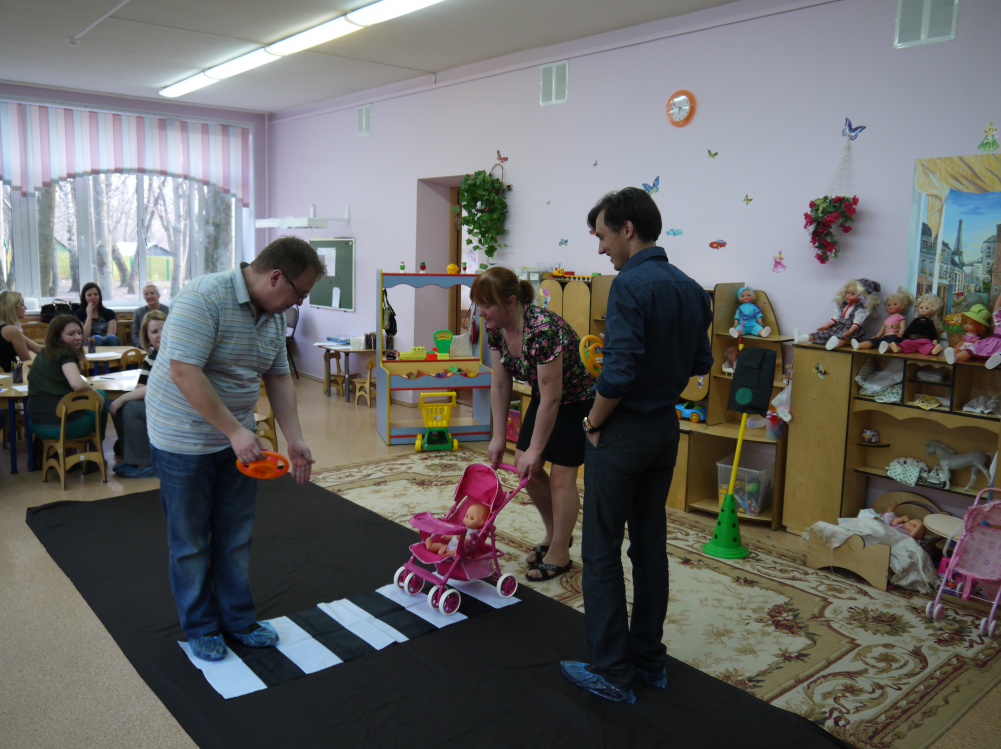 Рекомендации для родителей.Выходите из дома с ребенком немного раньше, чтобы не опаздывать и тогда вы никогда не нарушите правила дорожного движения.Помните: нет автобусов, за которыми нужно бегать, лучше подождать следующий автобус.Пользуйтесь подземными и наземными переходами.Переходите проезжую часть только строго перпендикулярно, а не наискосок.Ребенок должен привыкнуть, что при переходе дороги нужно быть очень внимательным.Там, где есть светофор, переходите улицу только на зеленый свет.Рядом с домом, во дворе нужно быть тоже очень внимательным, так как там тоже ездят машины.Идя с ребенком по улице, по пешеходному переходу, по пешеходной дорожке, переходя проезжую часть, обязательно проговаривайте все ваши действия, так ребенок быстрее запомнит все правила.Обучая ребенка правилам дорожного движения, мы сами начинаем их соблюдать.